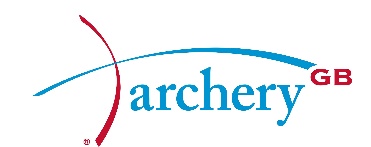 BOARD MEETING MINUTE16.00-17.00 Friday 11 November 2016The Board met to consider the motion from the Chief Executive: to approve the submission to Sport England for a holding award. Apologies were received from Julie RyanThe Chief Executive explained that the motion and supporting paperwork had been presented to the Board at short notice due to SE advising their expectations at a late stage. The deadline for submission to SE was 5.00pm Monday 14 November. The application was a holding award to cover for 9 months from April to December 2017 as recommended by SE.The Board reviewed the paper in conversation with the Senior Management Team. The reason for why only a holding award was being submitted was raised by several Directors, and NA & David Reader advised that Sport England had given a clear steer of their requirements for the application during several scoping meetings. Sport England’s own position was evolving and they were not yet able to consider a full proposal from us and they had also indicated they wished us to develop a Commercial Strategy. The Chairman asked the SMT to leave to allow the Board to consider the matter.Several Directors felt that the tone of the application was negative and it would be preferable to reword to give a more positive view. ER commented that one of the appendices was not of the quality expected, and it was agreed not to include them.It was agreed that the application would be revisited by the CEO who would incorporate positive feedback from Board members.  The revised application would not be sent back to the Board but to MD for final approval before the deadline.Archery GB is the trading name of the Grand National Archery Society, a company limited by guarantee no. 1342150 Registered in England.Present:Bryan WoodcockBWElected DirectorCatherine WilsonCWIndependent DirectorChris MortlockCMIndependent DirectorDave HarrisonDHElected DirectorErik RowbothamERElected DirectorLis BellamyLBIndependent DirectorLizzy ReesLRElected DirectorMark DaviesMDChairman & Independent DirectorMuriel KirkwoodMKElected Director Neil ArmitageNACEO Pippa BrittonPBCo-opted DirectorSteve TullySTElected DirectorIn attendance:Trish LovellTLPresidentBob McGonigleBMCompany SecretarySue WalfordSWBoard SecretarySenior Management Team SMT (in part)